Оплата родительской платы за детский сад через терминал без комиссии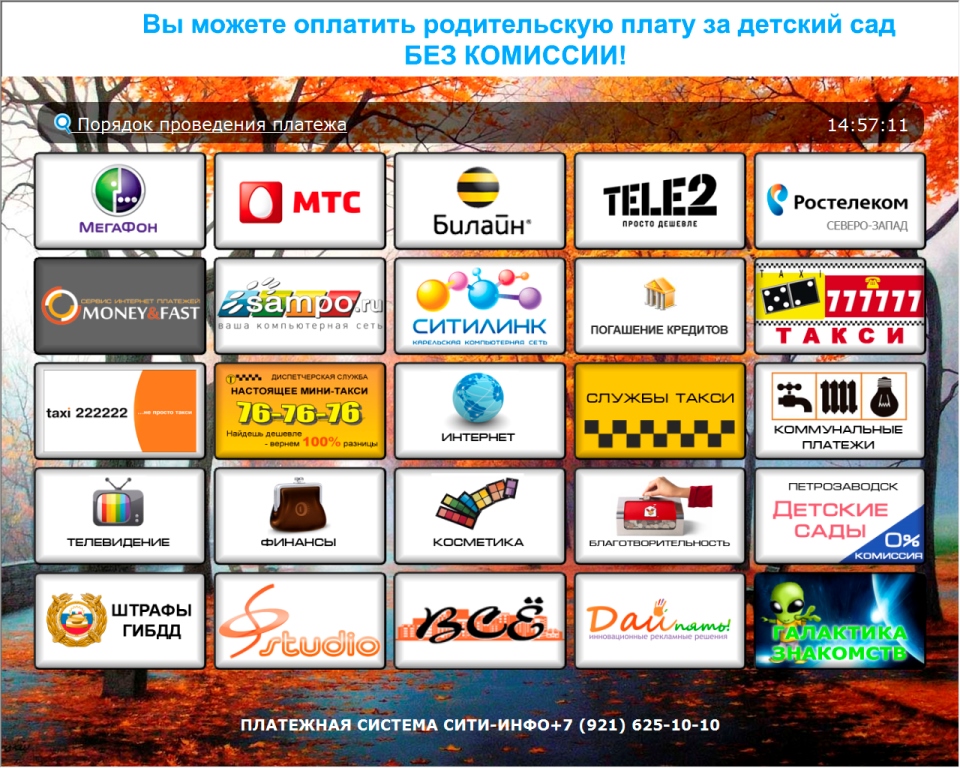 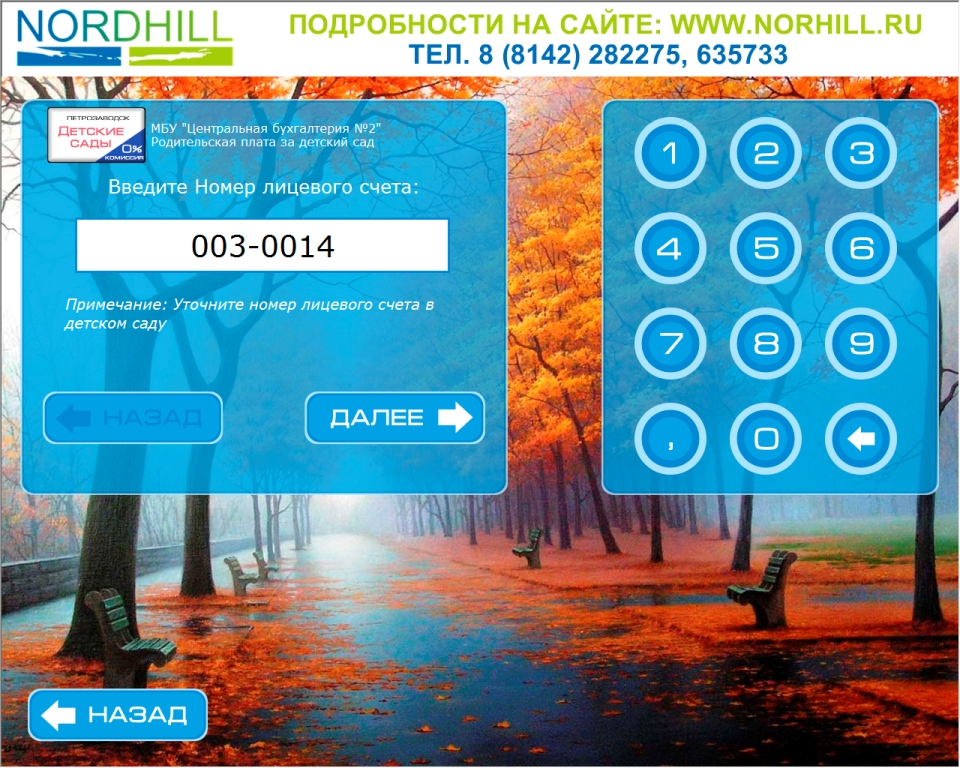 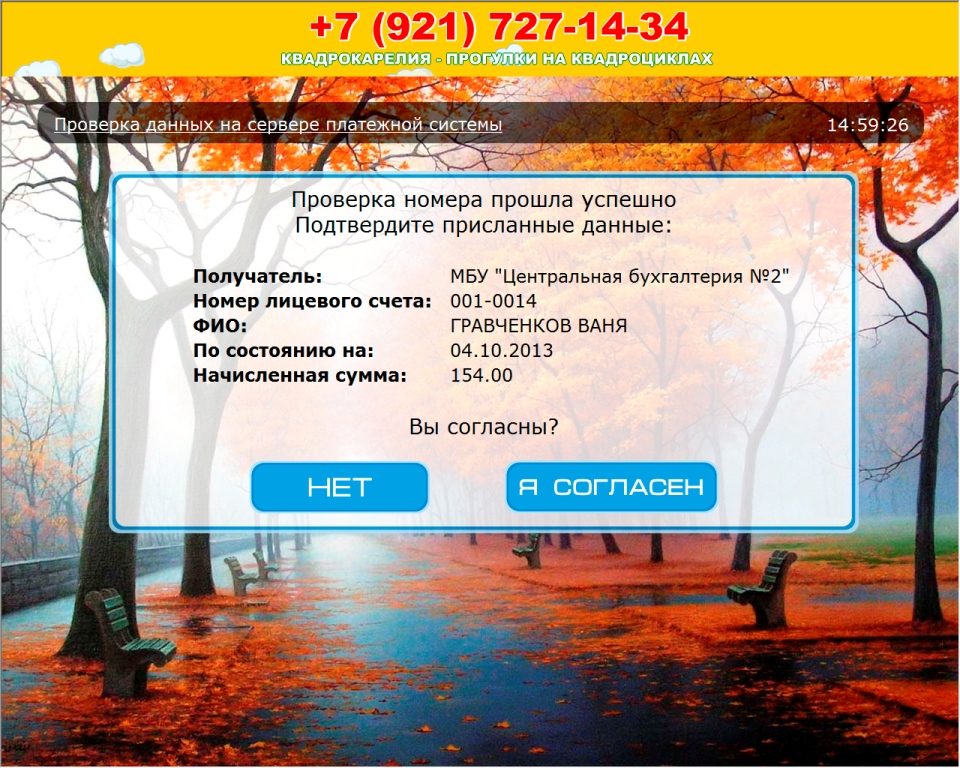 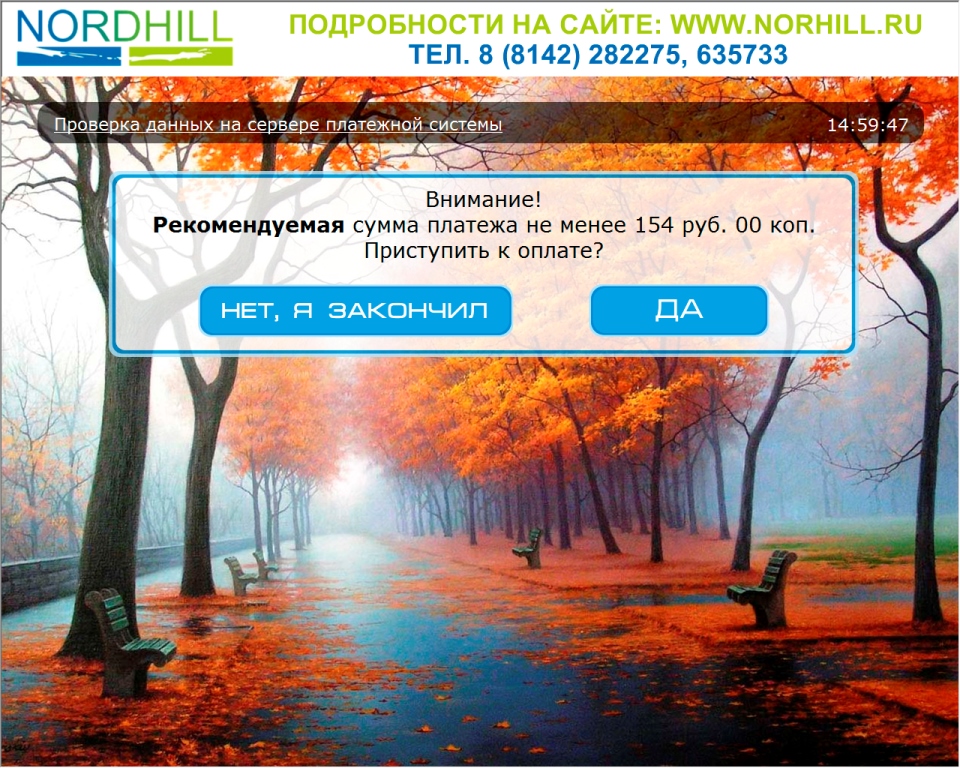 